Academic ReportThe KCA Scholarship fund was established to support young adult cancer survivors and to assist them in pursuing their academic and professional goals.  The scholarship is designed to ease the financial burden of obtaining an education from an accredited university, community college, vocational or technical school.  Please have a school official complete the following academic report and send it directly to Kids Cancer Alliance by April 15th.  Physical Mailing Address:  Kids Cancer Alliance, P.O. Box 24337, Louisville KY, 40224Email:  leah@kidscanceralliance.orgName of Student:________________________________________________________Grade Point Average (unweighted, based on a 4.0 scale):_________________Rank in class:_____________	Size of graduating class:______________Applicants highest SAT/ACT score:___________________________________Is there any additional information you would like to share about this student’s academic performance?________________________________________________________________________________________________________________________________________________________________________________________________________________________________________________________________________________________________________________________________________This information has been completed by:						Name:_____________________________________________________________________________Title:____________________________________________	Date:_________________________May we contact you if we have additional questions?_____________________Email:___________________________________________	Phone:_______________________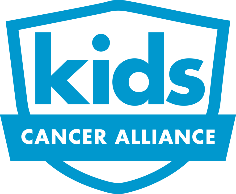 Kids Cancer AllianceSurvivor Scholarship Application 2023